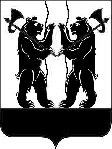 М У Н И Ц И П А Л Ь Н Ы Й  С О В Е ТЯрославского муниципального районапятого  созываР Е Ш Е Н И Е28.04.2014                                                                                                            № 19О внесении изменений в решение Муниципального Совета ЯМР             от 12.12.2013 № 71 «О районном бюджете ЯМР на  2014 год и плановый период 2015 и 2016 годов»МУНИЦИПАЛЬНЫЙ СОВЕТ ЯРОСЛАВСКОГО МУНИЦИПАЛЬНОГО РАЙОНА РЕШИЛ:1. Внести в решение Муниципального Совета ЯМР от 12.12.2013  № 71      «О районном бюджете ЯМР на 2014 год и плановый период 2015 и 2016 годов» следующие  изменения:1.1 пункт 1  решения  изложить в следующей редакции:«1.Утвердить основные характеристики районного бюджета ЯМР 
на 2014 год:1.1. Прогнозируемый общий объем доходов районного бюджета ЯМР 
в сумме  1 517 785 695 рублей.1.2. Общий объем расходов районного бюджета ЯМР в сумме                 1 572 703 920 рублей.1.3. Дефицит  районного  бюджета ЯМР  в    сумме   54 918 225 рублей».1.2  в пункте 7 цифры «31 544 865» заменить цифрами «40 962 439».1.3  в подпункте 16.2. решения цифры  «78  947 580» заменить цифрами «82 796 657», цифры «99 025 053» заменить цифрами «102 874 130», цифры «121 002 526» заменить цифрами «124 851 603»; 1.4 в подпункте 16.3. решения цифры «98 880 000» заменить цифрами «102 729 077»,  цифры «98 980 000» заменить цифрами «102 829 077», цифры «120 980 000» заменить цифрами «124 829 077».1.5 приложения к решению 1,3, 6,10, 12,14,15,17  изложить  в новой редакции приложений  1-8  к настоящему решению.2. Опубликовать  решение в газете  «Ярославский  агрокурьер».3. Контроль за исполнением решения возложить на постоянную комиссию Муниципального Совета ЯМР пятого созыва по бюджету, финансам и налоговой политике (Т.А.Аникеева).     4. Решение вступает в силу с момента опубликования.ПРИЛОЖЕНИЕ 1к решению Муниципального Совета ЯМРот 28.04.2014 № 19ПРИЛОЖЕНИЕ 2к решению Муниципального Совета ЯМРот 28.04.2014  № 19ПРИЛОЖЕНИЕ 3к решению Муниципального Совета ЯМР                                                                                             от 28.04.2014 № 19ПРИЛОЖЕНИЕ 4к решению Муниципального Совета ЯМРот 28.04.2014 № 19Субсидии бюджетам поселений на 2014 год.Субсидия на реализацию мероприятий, направленных на поддержку эксперимента по раздельному сбору и сортировке твёрдых бытовых отходов Субсидия на  финансирование  дорожного  хозяйстваСубсидия  на  проведение  капитального  ремонта  муниципальных учреждений  культурыСубсидия  на обеспечение  мероприятий  по переселению граждан  из  аварийного  жилищного фонда с учетом  необходимости  развития малоэтажного жилищного строительства за счет средств, поступивших от государственной корпорации - Фонда содействия реформирования ЖКХСубсидия  на обеспечение  мероприятий  по переселению граждан  из  аварийного  жилищного фонда  с учетом  необходимости  развития малоэтажного  жилищного строительства за счет средств областного бюджетаПРИЛОЖЕНИЕ 5к решению Муниципального Совета ЯМРот 28.04.2014 № 19Распределениефонда компенсаций поселений Ярославского районана 2014 годСубвенция поселениям на выполнение полномочий по осуществлению первичного воинского учетаПРИЛОЖЕНИЕ 6к решению Муниципального Совета ЯМРот 28.04.2014 № 19Иные  межбюджетные трансферты поселениям  на 2014 годПРИЛОЖЕНИЕ 7к решению Муниципального Совета ЯМРот 28.04.2014 № 19ПРИЛОЖЕНИЕ 8к решению Муниципального Совета ЯМРот 28.04.2014 № 19Программа муниципальных внутренних заимствованийЯрославского муниципального района на 2014 год и на плановый период 2015 и 2016 годов1. Предельные размеры на  2014 год и на плановый период 2015 и 2016 годов                                                                                                                                                                                                  (руб.)2. Муниципальные внутренние заимствования, осуществляемые в 2014 году и в плановом периоде 2015 и 2016 годов (руб.)* В связи с отсутствием принятых решений Администрацией Ярославского муниципального района о предоставлении муниципальных гарантий Ярославского района конкретным  заемщикам, сумма муниципальных гарантий на 2014-2016 годы не планируется.3. Объем муниципального долга Ярославского муниципального района (прогноз)                                                                                                                                           (руб.)  4. Структура муниципального долга Ярославского муниципального района(прогноз)                                                                                                                                                                                  (процентов)Глава  Ярославского  муниципального района___________ Т.И.Хохлова«____»________2014Председатель Муниципального Совета Ярославского муниципального района__________ С.Е.Балкова«____»________2014Прогнозируемые доходы районного бюджета ЯМР на 2014 год   в соответствии с классификацией доходов бюджетов РФПрогнозируемые доходы районного бюджета ЯМР на 2014 год   в соответствии с классификацией доходов бюджетов РФПрогнозируемые доходы районного бюджета ЯМР на 2014 год   в соответствии с классификацией доходов бюджетов РФКод бюджетной классификации РФНаименование доходаСумма (руб.)Код бюджетной классификации РФНаименование дохода2014 годНалоговые и неналоговые доходыНалоговые и неналоговые доходы260 727 966Налоговые доходыНалоговые доходы182 477 200000 1 00 00000 00 0000 000Доходы, в том числе:182 1 01 00000 00 0000 000 Налоги на прибыль, доходы141 982 000182 1 01 02000 01 0000 110Налог на доходы физических лиц141 982 000000 1 03 00000 00 0000 000Налоги  на товары (работы, услуги), реализуемые на территории РФ11 431 000182 1 03 02000 01 0000 110Акцизы по подакцизным товарам (продукции), производимым на территории Российской Федерации11 431 000182 1 05 00000 00 0000 000 Налоги на совокупный доход23 434 200182 1 05 02000 02 0000 110Единый налог на вмененный доход для отдельных видов деятельности20 535 000182 1 05 03000 01 0000 110Единый сельскохозяйственный налог1 842 000182 1 05 04020 02 0000 110 Налог, взимаемый в связи с применением патентной системы налогообложения, зачисляемый в бюджеты муниципальных районов1 057 200182 1 07 01020 01 0000 110Налог на добычу общераспространенных полезных ископаемых1 800 000000 1 08 00000 00 0000 000Государственная пошлина3 800 000182 1 09 00000 00 0000 000Задолженность и перерасчеты по отменённым налогам, сборам и иным обязательным платежам30 000Неналоговые доходыНеналоговые доходы78 250 766000 1 11 00000 00 0000 000Доходы от использования имущества, находящегося в государственной и муниципальной собственности24 500 000000 1 11 05000 00 0000 120Доходы, получаемые в виде арендной либо иной платы за передачу в возмездное пользование государственного и муниципального имущества (за исключением имущества бюджетных и автономных учреждений, а также имущества государственных и муниципальных унитарных предприятий, в том числе казенных)24 500 000802 1 11 05013 10 0000 120Доходы, получаемые в виде арендной платы за земельные участки, государственная собственность на которые не разграничена и которые расположены в границах поселений, а также средства от продажи права на заключение договоров аренды указанных земельных участков21 800 000802 1 11 05035 05 0000 120Доходы от сдачи в аренду имущества, находящегося в оперативном управлении органов управления муниципальных районов и созданных ими учреждений (за исключением имущества муниципальных бюджетных и автономных учреждений)2 700 000000 1 12 00000 00 0000 000Платежи при пользовании природными ресурсами18 344 966048 1 12 01000 01 0000 120Плата за негативное воздействие на окружающую среду18 344 966000 1 13 00000 00 0000 130Доходы от оказания платных услуг (работ) и компенсации затрат  государства1 202 800000 1 13 01995 05 0000 130Прочие доходы от оказания платных услуг (работ) получателями средств бюджетов муниципальных районов 1 132 700000 1 13 02995 05 0000 130Прочие доходы от компенсации затрат бюджетов муниципальных районов70 100802 1 14 00000 00 0000 000Доходы от продажи материальных и нематериальных активов30 900 000802 1 14 02053 05 0000 410Доходы от реализации иного имущества, находящегося в собственности муниципальных районов (за исключением имущества муниципальных бюджетных и автономных учреждений, а также имущества муниципальных унитарных предприятий, в том числе казенных), в части реализации основных средств по указанному имуществу15 000 000802 1 14 06013 10 0000 430Доходы от продажи земельных участков, государственная собственность на которые не разграничена и которые расположены в границах поселений15 900 000000 1 16 00000 00 0000 000Штрафы, санкции, возмещение ущерба3 300 000000 1 17 00000 00 0000 000Прочие неналоговые доходы3 000000 1 17 05050 05 0000 180Прочие неналоговые доходы бюджетов муниципальных районов3 000000 2 00 00000 00 0000 000Безвозмездные поступления1 257 057 729000 202 00000 00 0000 000Безвозмездные поступления от других бюджетов бюджетной системы РФ1 257 057 729801 202 01000 00 0000  151Дотации бюджетам субъектов Российской Федерации и муниципальных образований124 198 000801 2 02 01001 05 0000 151Дотации бюджетам муниципальных районов на выравнивание бюджетной обеспеченности муниципальных районов67 983 000801 2 02 01001 05 0000 151Дотация на выравнивание бюджетной обеспеченности поселений ЯО45 219 000801 2 02 01001 05 0000 151Дотация на выравнивание бюджетной обеспеченности поселений ЯО10 996 000000 2 02 02000 00 0000 151Субсидии от других бюджетов бюджетной системы РФ193 445 738804 202 02999 05 2013 151(1.) Субсидия на государственную поддержку материально-технической базы образовательных учреждений Ярославской области4 751 000804 202 02999 05 2043 151(2.) Субсидия на организацию присмотра и ухода за детьми в образовательных организациях39 463 000800 202 02077 05 0000 151(4.) Субсидия на реализацию мероприятий по строительству и реконструкции дошкольных образовательных учреждений за счет средств областного бюджета31 422 461800 202 02077 05 0000 151(6.) Субсидия на реализацию мероприятий по строительству зданий общеобразовательных учреждений0846 202 02999 05 2011 151(7.) Субсидия на оказание (выполнение) муниципальными учреждениями услуг (работ) в сфере молодежной политики3 892 659846 202 02999 05 2012 151(8.) Субсидия на реализацию мероприятий патриотического воспитания молодежи Ярославской области150 000805 202 02999 05 2039 151(9.) Субсидия на укрепление социальной защищенности пожилых людей54 216846 202 02999 05 2040 151(10.) Субсидия на повышение социальной активности пожилых людей в части организации культурных программ20 000801 202 02999 05 2042 15111. Субсидия на укрепление института семьи, повышение качества жизни семей с несовершеннолетними детьми92 000801 202 02999 05 2007 15112. Субсидия на оздоровление и отдых детей1 282 000804 202 02999 05 2037 151(13.) Субсидия на оплату стоимости набора продуктов питания в лагерях с дневной формой пребывания детей, расположенных на территории Ярославской области1 570 000804 202 02999 05 2008 151(15.) Субсидия на укрепление материально-технической базы детских загородных оздоровительных учреждений, находящихся в муниципальной собственности1 500 000804 202 02999 05 2045 151(28.) Субсидия на обеспечение функционирования в вечернее время спортивных залов общеобразовательных организаций для занятий в них обучающихся705 000801 202 02999 05 2001 151(29.) Субсидия на реализацию мероприятий по обеспечению безопасности граждан на водных объектах 69 750801 202 02999 05 2006 151(30.) Субсидия на проведение капитального ремонта муниципальных учреждений культуры3 500 000801 202 02999 05 2046 151(32.) Субсидия на мероприятия, направленные на поддержку экспериментов по раздельному сбору или сортировке твердых бытовых отходов на территории муниципальных образований области, за счет средств областного бюджета469 807801 202 02077 05 0000 151(34.) Субсидия на реализацию мероприятий по строительству и реконструкции объектов берегоукрепления за счет средств областного бюджета0800 202 02078 05 0000 151(36.) Субсидия на реализацию мероприятий по строительству и реконструкции объектов теплоснабжения и газификации 12 899 000801 202 02078 05 0000 151(37.) Субсидия на реализацию мероприятий на строительство и реконструкцию объектов водоснабжения и водоотведения за счет средств областного бюджета571 622801 202 02041 05 0000 151(47.) Субсидии бюджетам муниципальных районов на строительство, модернизацию, ремонт и содержание автомобильных дорог общего пользования, в том числе дорог в поселениях (за исключением автомобильных дорог федерального значения)34 971 000800 202 02078 05 0000 151(50.) Субсидия на мероприятия по строительству и (или) реконструкции объектов газификации в сельской местности за счет средств областного бюджета0800 202 02085 05 0000 151(51.) Субсидия на улучшение жилищных условий граждан, проживающих в сельской местности на территории Ярославской области, в том числе молодых семей и молодых специалистов, за счет средств областного бюджета6 300 000804 202 02999 05 2035 151(58.) Субсидия на оплату труда работников сферы образования4 058 000800 202 02204 05 0000 151(59.) Субсидия на модернизацию региональной системы дошкольного образования за счет средств федерального бюджета23 542 270846 202 02999 05 2052 151(61.) Субсидия на оплату труда работников сферы молодежной политики124 669801 202 02088 05 0004 151Субсидия на обеспечение мероприятий по переселению граждан из аварийного жилищного фонда с учетом необходимости развития малоэтажного жилищного строительства за счет средств, поступивших от государственной корпорации - Фонда содействия реформирования ЖКХ1 382 606801 202 02999 05 2051 151(65.) Субсидия на оплату труда работников сферы культуры6 538 484801 202 02008 05 0000 151Субсидия на реализацию мероприятий подпрограммы "Государственная поддержка молодых семей ЯО в приобретении (строительстве) жилья11 986 194800 202 02999 05 2004 151Субсидия на реализацию программы  развития муниципальной службы в ЯО50 000801 202 02150 05 0000 151Субсидия на реализацию муниципальной целевой программы "Энергосбережение на территории ЯМР на 2014-2016гг."1 819 000801 202 02999 05 2027 151Субсидия на реализацию мероприятий по возмещению части затрат организациям любых форм собственности и индивидуальным предпринимателям, занимающимся доставкой товаров в отдаленные сельские населенные пункты181 000801 202 02999 05 2026 151Субсидия на реализацию мероприятий по возмещению части затрат организациям любых форм собственности и индивидуальным предпринимателям, оказывающим социально значимые бытовые услуги сельскому населению80 000000 2 02 03000 00 0000 151Субвенции от других бюджетов бюджетной системы РФ921 097 123804 202 03020 05 0000 151(1.) Субвенция на выплату единовременного пособия при всех формах устройства детей, лишенных родительского попечения, в семью за счет средств федерального бюджета 492 628804 202 03024 05 3025 151(2.) Субвенция на компенсацию расходов на содержание ребенка в дошкольной образовательной организации11 273 000804 202 03027 05 0000 151(3.) Субвенция на содержание ребенка в семье опекуна и приемной семье, а также вознаграждение, причитающееся приемному родителю25 855 401804 2 02 03024 05 3021 151(5.) Субвенция на государственную поддержку опеки и попечительства1 481 219804 2 02 03024 05 3022 151(6.) Субвенция на выплаты медицинским работникам, осуществляющим медицинское обслуживание обучающихся и воспитанников муниципальных образовательных учреждений1 578 000804 2 02 03024 05 3001 151(7.) Субвенция на организацию образовательного процесса в образовательных учреждениях432 384 000804 2 02 03024 05 3002 151(8.) Субвенция на обеспечение бесплатным питанием обучающихся муниципальных образовательных организаций12 530 000804 2 02 03024 05 3009 151(9.) Субвенция на обеспечение деятельности органов опеки и попечительства 3 017 550804 2 02 03024 05 3023 151(10.) Субвенция на обеспечение предоставления услуг по дошкольному образованию детей в дошкольных образовательных организациях118 121 000805 2 02 03004 05 0000 151(11.) Субвенция на осуществление переданного полномочия Российской Федерации по осуществлению ежегодной денежной выплаты лицам, награжденным нагрудным знаком "Почетный донор России" за счет средств федерального бюджета3 155 000805 2 02 03001 05 0000 151(12.) Субвенция на выплату государственных единовременных пособий и ежемесячных денежных компенсаций гражданам при возникновении поствакцинальных осложнений за счет средств федерального бюджета14 000805 2 02 03011 05 0000 151(13.) Субвенция на оплату жилищно-коммунальных услуг отдельным категориям граждан за счет средств федерального бюджета51 886 000805 2 02 03053 05 0000 151(14.) Субвенция на выплату единовременного пособия беременной жене военнослужащего, проходящего военную службу по призыву, а также ежемесячного пособия на ребенка военнослужащего, проходящего военную службу по призыву, за счет средств федерального бюджета402 000805 2 02 03122 05 0000 151 (15.) Субвенция на выплату пособий по уходу за ребенком до достижения им возраста полутора лет гражданам, не подлежащим обязательному социальному страхованию на случай временной нетрудоспособности и в связи с материнством12 006 000805 2 02 03122 05 0000 151 (16.) Субвенция на выплату пособий при рождении ребенка гражданам, не подлежащим обязательному социальному страхованию на случай временной нетрудоспособности и в связи с материнством1 203 000805 2 02 03022 05 0000 151(19.) Субвенция на предоставление гражданам субсидий на оплату жилого помещения и коммунальных услуг24 858 000805 2 02 03024 05 3016 151  805 202 03013 05 0000 151(20.) Субвенция на социальную поддержку отдельных категорий граждан в части ежемесячной денежной выплаты ветеранам труда, труженикам тыла, реабилитированным лицам19 100 000805 2 02 03024 05 3024 151 (21.) Субвенции на ежемесячную денежную выплату, назначаемую при рождении третьего ребенка или последующих детей до достижения ребенком возраста трех лет, за счет средств областного бюджета5 127 000805 2 02 03024 05 3006 151 (22.) Субвенция на оплату жилого помещения и коммунальных услуг отдельным категориям граждан, оказание мер социальной поддержки которым относится к полномочиям Ярославской области60 855 000805 2 02 03024 05 3013 151 (23.) Субвенция на содержание муниципальных казенных учреждений социального обслуживания населения, на предоставление субсидий муниципальным бюджетным учреждениям социального обслуживания населения на выполнение муниципальных заданий и иные цели53 361 020805 2 02 03024 05 3012 151(24.) Субвенция на денежные выплаты33 275 875805 2 02 03024 05 3008 151 (25.) Субвенция на обеспечение деятельности органов местного самоуправления в сфере социальной защиты населения9 056 000805 2 02 03024 05 3014 151 (27.) Субвенция на оказание социальной помощи отдельным категориям граждан3 040 038805 2 02 03024 05 3015 151 (28.) Субвенция на социальную поддержку отдельных категорий граждан в части ежемесячного пособия на ребенка21 418 000801 2 02 03033 05 0000 151 (29.) Субвенция на обеспечение отдыха и оздоровления детей, находящихся в трудной жизненной ситуации, детей погибших сотрудников правоохранительных органов и военнослужащих, безнадзорных детей за счет средств федерального бюджета1 850 400801 2 02 03033 05 0000 151 (30.) Субвенция на обеспечение отдыха и оздоровления детей, находящихся в трудной жизненной ситуации, детей погибших сотрудников правоохранительных органов и военнослужащих, безнадзорных детей за счет средств областного бюджета1 822 000805 2 02 03024 05 3004 151 (31.) Субвенция на освобождение от оплаты стоимости проезда лиц, находящихся под диспансерным наблюдением в связи с туберкулезом, и больных туберкулезом1 100805 2 02 03024 05 3005 151 (32.) Субвенция на освобождение от оплаты стоимости проезда детей из многодетных семей, обучающихся в общеобразовательных учреждениях52 000801 2 02 03015 05 0000 151(33.) Субвенция на осуществление первичного воинского учета на территориях, где отсутствуют военные комиссариаты2 878 600800 2 02 03003 05 0000 151(34.) Субвенция на осуществление полномочий Российской Федерации по государственной регистрации актов гражданского состояния (ЗАГС)2 141 640800 2 02 03024 05 3007 151(35.) Субвенция на обеспечение профилактики безнадзорности, правонарушений несовершеннолетних и защиты их прав1 557 000800 2 02 03024 05 3010 151(36.) Субвенция на реализацию отдельных полномочий в сфере законодательства об административных правонарушениях25 652805 2 02 03024 05 3026 151(38.) Субвенция на оказание социальной помощи отдельным категориям граждан в части компенсации расходов по газификации жилых помещений и дорогостоящему лечению пожилых граждан600 000805 2 02 03090 05 0000 151Субвенция на ежемесячную денежную выплату, назначаемую при рождении третьего ребенка или последующих детей до достижения ребенком возраста трех лет, за счет средств федерального бюджета4 679 000000 202 04000 00 0000 151Иные межбюджетные трансферты18 316 868801 202 04014 05 0000 151Средства, передаваемые бюджетам муниципальных районов из бюджетов поселений на осуществление части полномочий по решению вопросов местного значения в соответствии с заключенными соглашениями18 316 868ВСЕГО ДОХОДОВВСЕГО ДОХОДОВ1 517 785 695Изменение расходов районного бюджета по целевым статьям (муниципальным программам и непрограммным направлениям деятельности) и группам видов расходов классификации расходов бюджетов Российской Федерации на 2014 год, предусмотренных приложением 3 к Решению Ярославского муниципального района "О районном бюджете на 2014 год и на плановый период 2015 и 2016 годов"Изменение расходов районного бюджета по целевым статьям (муниципальным программам и непрограммным направлениям деятельности) и группам видов расходов классификации расходов бюджетов Российской Федерации на 2014 год, предусмотренных приложением 3 к Решению Ярославского муниципального района "О районном бюджете на 2014 год и на плановый период 2015 и 2016 годов"Изменение расходов районного бюджета по целевым статьям (муниципальным программам и непрограммным направлениям деятельности) и группам видов расходов классификации расходов бюджетов Российской Федерации на 2014 год, предусмотренных приложением 3 к Решению Ярославского муниципального района "О районном бюджете на 2014 год и на плановый период 2015 и 2016 годов"Изменение расходов районного бюджета по целевым статьям (муниципальным программам и непрограммным направлениям деятельности) и группам видов расходов классификации расходов бюджетов Российской Федерации на 2014 год, предусмотренных приложением 3 к Решению Ярославского муниципального района "О районном бюджете на 2014 год и на плановый период 2015 и 2016 годов"Изменение расходов районного бюджета по целевым статьям (муниципальным программам и непрограммным направлениям деятельности) и группам видов расходов классификации расходов бюджетов Российской Федерации на 2014 год, предусмотренных приложением 3 к Решению Ярославского муниципального района "О районном бюджете на 2014 год и на плановый период 2015 и 2016 годов"Изменение расходов районного бюджета по целевым статьям (муниципальным программам и непрограммным направлениям деятельности) и группам видов расходов классификации расходов бюджетов Российской Федерации на 2014 год, предусмотренных приложением 3 к Решению Ярославского муниципального района "О районном бюджете на 2014 год и на плановый период 2015 и 2016 годов"НаименованиеКод целевой классификацииВид расходов  2014 год (руб.) Решение  2014 год (руб.) Поправки   2014 год (руб.) Итого 123456Муниципальная программа "Развитие образования и молодежная политика в ЯМР"02.0.0000970 001 424  -22 665 470  947 335 954  Ведомственная целевая программа по отрасли "Образования"02.1.0000841 152 470  18 494 647  859 647 117  Субвенция на обеспечение отдыха и оздоровление детей, находящихся в трудной жизненной ситуации, детей погибших сотрудников правоохранительных органов и военнослужащих, безнадзорных детей за счет средств федерального бюджета02.1.50651 850 400  0  1 850 400  Закупка товаров,  работ и услуг для государственных (муниципальных) нужд2001 850 400  -1 850 400  0  Социальное обеспечение и иные выплаты населению3000  1 850 400  1 850 400  Субвенция на выплату единовременного пособия при всех формах устройства детей, лишенных родительского попечения, в семью за счет средств федерального бюджета02.1.5260492 628  0  492 628  Социальное обеспечение и иные выплаты населению300492 628  492 628  Субвенция на компенсацию расходов на содержание ребенка в дошкольной образовательной организации02.1.704311 273 000  0  11 273 000  Социальное обеспечение и иные выплаты населению30011 273 000  11 273 000  Субвенция на содержание ребенка в семье опекуна и приемной семье, а также вознаграждение, причитающееся приемному родителю02.1.704625 855 401  0  25 855 401  Социальное обеспечение и иные выплаты населению30025 855 401  25 855 401  Субсидия на государственную поддержку материально-технической базы образовательных учреждений Ярославской области02.1.70474 751 000  0  4 751 000  Предоставление субсидий бюджетным, автономным учреждениям и иным некоммерческим организациям6004 751 000  4 751 000  Субсидия на оплату труда работников сферы образования02.1.70480  4 058 000  4 058 000  Предоставление субсидий бюджетным, автономным учреждениям и иным некоммерческим организациям6000  4 058 000  4 058 000  Субвенция на государственную поддержку опеки и попечительства02.1.70501 481 219  0  1 481 219  Социальное обеспечение и иные выплаты населению30032 694  767 532  800 226  Предоставление субсидий бюджетным, автономным учреждениям и иным некоммерческим организациям6001 448 525  -767 532  680 993  Субвенция на выплаты медицинским работникам, осуществляющим медицинское обслуживание обучающихся и воспитанников муниципальных образовательных учреждений02.1.70511 183 000  395 000  1 578 000  Предоставление субсидий бюджетным, автономным учреждениям и иным некоммерческим организациям6001 183 000  395 000  1 578 000  Субвенция на организацию образовательного процесса в образовательных учреждениях02.1.7052432 384 000  0  432 384 000  Предоставление субсидий бюджетным, автономным учреждениям и иным некоммерческим организациям600432 384 000  432 384 000  Субвенция на обеспечение бесплатным питанием обучающихся муниципальных образовательных учреждений02.1.705312 530 000  0  12 530 000  Предоставление субсидий бюджетным, автономным учреждениям и иным некоммерческим организациям60012 530 000  12 530 000  Субвенция на обеспечение деятельности органов опеки и попечительства02.1.70553 017 550  0  3 017 550  Расходы на выплаты персоналу в целях обеспечения выполнения функций государственными органами, казенными учреждениями, органами управления государственными внебюджетными фондами1002 458 050  2 458 050  Закупка товаров,  работ и услуг для государственных (муниципальных) нужд200557 500  -4 000  553 500  Иные бюджетные ассигнования8002 000  4 000  6 000  Субсидия на оздоровление и отдых детей02.1.70991 282 000  0  1 282 000  Закупка товаров,  работ и услуг для государственных (муниципальных) нужд2001 282 000  -1 282 000  0  Социальное обеспечение и иные выплаты населению3000  743 710  743 710  Предоставление субсидий бюджетным, автономным учреждениям и иным некоммерческим организациям6000  538 290  538 290  Субсидия на оплату стоимости набора продуктов питания в лагерях с дневной формой пребывания детей, расположенных на территории Ярославской области02.1.71001 570 000  0  1 570 000  Предоставление субсидий бюджетным, автономным учреждениям и иным некоммерческим организациям6001 570 000  1 570 000  Субсидия на укрепление материально-технической базы детских загородных оздоровительных учреждений, находящихся в муниципальной собственности02.1.71021 500 000  0  1 500 000  Предоставление субсидий бюджетным, автономным учреждениям и иным некоммерческим организациям6001 500 000  1 500 000  Субвенция на обеспечение отдыха и оздоровление детей, находящихся в трудной жизненной ситуации, детей погибших сотрудников правоохранительных органов и военнослужащих, безнадзорных детей за счет средств областного бюджета02.1.71061 822 000  0  1 822 000  Закупка товаров,  работ и услуг для государственных (муниципальных) нужд2001 822 000  -1 822 000  0  Социальное обеспечение и иные выплаты населению3000  739 200  739 200  Предоставление субсидий бюджетным, автономным учреждениям и иным некоммерческим организациям6000  1 082 800  1 082 800  Субсидия на обеспечение функционирования в вечернее время спортивных залов общеобразовательных организаций для занятий в них обучающихся02.1.7143499 000  206 000  705 000  Предоставление субсидий федеральным бюджетным, автономным учреждениям и иным некоммерческим организациям600499 000  206 000  705 000  Субвенция на обеспечение предоставления услуг по дошкольному образованию детей в дошкольных образовательных учреждениях02.1.7311118 121 000  0  118 121 000  Предоставление субсидий бюджетным, автономным учреждениям и иным некоммерческим организациям600118 121 000  118 121 000  Субсидия на организацию присмотра и ухода за детьми в образовательных организациях02.1.732339 463 000  0  39 463 000  Предоставление субсидий бюджетным, автономным учреждениям и иным некоммерческим организациям60039 463 000  39 463 000  Обеспечение деятельности учреждений, подведомственных учредителю в сфере образования в части дошкольного образования02.1.100150 324 849  1 708 940  52 033 789  Социальное обеспечение и иные выплаты населению30061 000  27 820  88 820  Предоставление субсидий бюджетным, автономным учреждениям и иным некоммерческим организациям60050 263 849  1 681 120  51 944 969  Обеспечение деятельности учреждений, подведомственных учредителю в сфере образования в части дополнительного образования02.1.100218 422 493  873 327  19 295 820  Предоставление субсидий бюджетным, автономным учреждениям и иным некоммерческим организациям60018 422 493  873 327  19 295 820  Оплата стоимости набора продуктов питания в лагерях с дневной формой пребывания детей, расположенных на территории Ярославской области02.1.1017580 030  4 570  584 600  Предоставление субсидий бюджетным, автономным учреждениям и иным некоммерческим организациям600580 030  4 570  584 600  Оздоровление и отдых детей02.1.1019142 400  1 890  144 290  Социальное обеспечение и иные выплаты населению300144 290  144 290  Предоставление субсидий бюджетным, автономным учреждениям и иным некоммерческим организациям600142 400  -142 400  0  Укрепление материально-технической базы детских загородных оздоровительных учреждений, находящихся в муниципальной собственности02.1.1020375 000  0  375 000  Предоставление субсидий бюджетным, автономным учреждениям и иным некоммерческим организациям600375 000  375 000  Комплексные меры противодействия злоупотреблению наркотикам и их незаконному обороту02.1.103955 444  22 890  78 334  Предоставление субсидий бюджетным, автономным учреждениям и иным некоммерческим организациям60055 444  22 890  78 334  Проведение мероприятий для детей и молодежи02.1.1145514 476  0  514 476  Закупка товаров,  работ и услуг для государственных (муниципальных) нужд200514 476  514 476  Мероприятия в области образования02.1.1146290 000  0  290 000  Закупка товаров,  работ и услуг для государственных (муниципальных) нужд200290 000  290 000  Обеспечение деятельности планово-аналитического центра02.1.11572 993 900  0  2 993 900  Расходы на выплаты персоналу в целях обеспечения выполнения функций государственными органами, казенными учреждениями, органами управления государственными внебюджетными фондами1002 938 900  2 938 900  Закупка товаров,  работ и услуг для государственных (муниципальных) нужд20051 000  51 000  Иные бюджетные ассигнования8004 000  4 000  Мероприятия на государственную поддержку материально-технической базы образовательных учреждений Ярославской области02.1.1158422 000  -171 900  250 100  Предоставление субсидий бюджетным, автономным учреждениям и иным некоммерческим организациям600422 000  -171 900  250 100  Мероприятия по организации присмотра и ухода за детьми в образовательных учреждениях02.1.11606 984 700  0  6 984 700  Предоставление субсидий бюджетным, автономным учреждениям и иным некоммерческим организациям6006 984 700  6 984 700  Обеспечение деятельности учреждений, подведомственных учредителю в сфере образования в части общего образования02.1.1161100 971 980  11 395 490  112 367 470  Расходы на выплаты персоналу в целях обеспечения выполнения функций государственными органами, казенными учреждениями, органами управления государственными внебюджетными фондами1007 825 000  7 825 000  Закупка товаров,  работ и услуг для государственных (муниципальных) нужд2007 224 172  7 224 172  Социальное обеспечение и иные выплаты населению300129 000  -27 820  101 180  Предоставление субсидий бюджетным, автономным учреждениям и иным некоммерческим организациям60085 442 808  11 423 310  96 866 118  Иные бюджетные ассигнования800351 000  351 000  Мероприятия на обеспечение отдыха и оздоровление детей, находящихся в трудной жизненной ситуации, детей погибших сотрудников правоохранительных органов и военнослужащих, безнадзорных детей за счет средств местного бюджета02.1.11620  440  440  Предоставление субсидий бюджетным, автономным учреждениям и иным некоммерческим организациям600440  440  Муниципальная целевая программа "Обеспечение доступности дошкольного образования на территории ЯМР"02.2.000013 350 000  47 229 702  60 579 702  Субсидия на модернизацию региональной системы дошкольного образования за счет средств федерального бюджета02.2.50590  23 542 270  23 542 270  Бюджетные инвестиции40023 542 270  23 542 270  Субсидия на реализацию мероприятий по строительству и реконструкции дошкольных образовательных учреждений за счет средств областного бюджета02.2.705710 750 000  20 672 461  31 422 461  Бюджетные инвестиции40010 750 000  20 672 461  31 422 461  Субсидия на реализацию мероприятий на разработку и государственную экспертизу проектно-сметной документации на строительство дошкольных образовательных учреждений02.2.70580  609 490  609 490  Бюджетные инвестиции4000  609 490  609 490  Расходы (мероприятия) на разработку проектно-сметной документации на строительство дошкольных образовательных учреждений02.2.1003300 000  0  300 000  Бюджетные инвестиции400300 000  300 000  Расходы (мероприятия) на строительство дошкольных образовательных учреждений 02.2.10042 300 000  2 405 481  4 705 481  Бюджетные инвестиции4002 300 000  2 405 481  4 705 481  Муниципальная целевая программа "Профилактика безнадзорности, правонарушений и защита прав несовершеннолетних в ЯМР"02.4.000070 000  0  70 000  Мероприятия по профилактике безнадзорности, правонарушений и защиты прав несовершеннолетних в ЯМР02.4.100770 000  0  70 000  Закупка товаров,  работ и услуг для государственных (муниципальных) нужд20070 000  70 000  Ведомственная целевая программа "Молодежь"02.5.00005 632 901  466 643  6 099 544  Субсидия на оказание (выполнение) муниципальными учреждениями услуг (работ) в сфере молодежной политики02.5.70653 550 685  341 974  3 892 659  Предоставление субсидий  бюджетным, автономным учреждениям и иным некоммерческим организациям6003 550 685  341 974  3 892 659  Субсидия на оплату труда работников сферы молодежной политики02.5.70670  124 669  124 669  Предоставление субсидий  бюджетным, автономным учреждениям и иным некоммерческим организациям6000  124 669  124 669  Субсидия на укрепление социальной защищенности пожилых людей02.5.709254 216  0  54 216  Предоставление субсидий  бюджетным, автономным учреждениям и иным некоммерческим организациям60054 216  54 216  Обеспечение деятельности учреждений, подведомственных учредителю в сфере молодежной политики02.5.10081 000 000  0  1 000 000  Предоставление субсидий  бюджетным, автономным учреждениям и иным некоммерческим организациям6001 000 000  1 000 000  Проведение мероприятий для детей и молодежи02.5.10091 028 000  0  1 028 000  Предоставление субсидий  бюджетным, автономным учреждениям и иным некоммерческим организациям6001 028 000  1 028 000  Муниципальная целевая программа "Патриотическое воспитание граждан РФ, проживающих на территории ЯМР"02.6.0000349 000  0  349 000  Субсидия на реализацию мероприятий по патриотическому воспитанию молодежи Ярославской области02.6.7066150 000  0  150 000  Предоставление субсидий бюджетным, автономным учреждениям и иным некоммерческим организациям600150 000  150 000  Мероприятия по патриотическому воспитанию граждан02.6.1010199 000  0  199 000  Предоставление субсидий бюджетным, автономным учреждениям и иным некоммерческим организациям600199 000  199 000  Строительство Туношенской средней образовательной школы02.7.0000109 447 053  -88 856 463  20 590 590  Субсидия на реализацию мероприятий по строительству зданий общеобразовательных учреждений02.7.7060103 974 700  -84 884 110  19 090 590  Бюджетные инвестиции400103 974 700  -84 884 110  19 090 590  Реализация мероприятий по строительству зданий общеобразовательных учреждений02.7.11495 472 353  -3 972 353  1 500 000  Бюджетные инвестиции4005 472 353  -3 972 353  1 500 000  Муниципальная программа "Социальная поддержка населения в ЯМР"03.0.0000298 815 981  10 331 952  309 147 933  Ведомственная целевая программа "Социальная поддержка населения Ярославского муниципального района"03.1.0000298 608 981  10 331 952  308 940 933  Субвенция на выплату пособий по уходу за ребенком до достижения им возраста полутора лет гражданам, не подлежащим обязательному социальному страхованию на случай временной нетрудоспособности и в связи с материнством03.1.538112 006 000  0  12 006 000  Социальное обеспечение и иные выплаты населению30012 006 000  12 006 000  Субвенция на выплату пособий при рождении ребенка гражданам, не подлежащим обязательному социальному страхованию на случай временной нетрудоспособности и в связи с материнством03.1.53851 203 000  0  1 203 000  Социальное обеспечение и иные выплаты населению3001 203 000  1 203 000  Субвенция бюджетам муниципальных образований на ежемесячную денежную выплату, назначаемую в случае рождения третьего ребенка или последующих детей до достижения ребенком возраста трех лет, за счет средств федерального бюджета03.1.50840  4 679 000  4 679 000  Социальное обеспечение и иные выплаты населению3000  4 679 000  4 679 000  Субвенции на осуществление переданного полномочия Российской Федерации по осуществлению ежегодной денежной выплаты лицам, награжденным нагрудным знаком "Почетный донор России", за счет средств федерального бюджета03.1.52203 143 000  12 000  3 155 000  Закупка товаров,  работ и услуг для государственных (муниципальных) нужд20047 000  47 000  Социальное обеспечение и иные выплаты населению3003 143 000  -35 000  3 108 000  Субвенции на выплату государственного единовременного пособия и ежемесячной денежной компенсации гражданам при возникновении поствакцинальных осложнений за счет средств федерального бюджета03.1.524014 000  0  14 000  Социальное обеспечение и иные выплаты населению30014 000  14 000  Субвенции на оплату жилищно-коммунальных услуг отдельным категориям граждан за счет средств федерального бюджета03.1.525051 886 000  0  51 886 000  Закупка товаров,  работ и услуг для государственных (муниципальных) нужд2001 300 000  1 300 000  Социальное обеспечение и иные выплаты населению30051 886 000  -1 300 000  50 586 000  Субвенции на выплату единовременного пособия беременной жене военнослужащего, проходящего военную службу по призыву, а также ежемесячного пособия на ребенка военнослужащего, проходящего службу по призыву, за счет средств федерального бюджета03.1.5270402 000  0  402 000  Социальное обеспечение и иные выплаты населению300402 000  402 000  Субвенция на предоставление гражданам субсидий на оплату жилого помещения и коммунальных услуг03.1.707424 858 000  0  24 858 000  Закупка товаров,  работ и услуг для государственных (муниципальных) нужд200850 000  850 000  Социальное обеспечение и иные выплаты населению30024 858 000  -850 000  24 008 000  Субвенция на социальную поддержку отдельных категорий граждан в части ежемесячной денежной выплаты ветеранам труда, труженикам тыла, реабилитированным лицам03.1.707518 795 000  305 000  19 100 000  Закупка товаров,  работ и услуг для государственных (муниципальных) нужд200363 000  363 000  Социальное обеспечение и иные выплаты населению30018 795 000  -58 000  18 737 000  Обеспечение мер социальной поддержки реабилитированных лиц и лиц, признанных пострадавшими от политических репрессий03.1.7077305 000  -305 000  0  Социальное обеспечение и иные выплаты населению300305 000  -305 000  0  Субвенция на ежемесячную денежную выплату, назначаемую при рождении третьего ребенка или последующих детей до достижения ребенком возраста трех лет, за счет средств областного бюджета03.1.70834 056 000  1 071 000  5 127 000  Закупка товаров,  работ и услуг для государственных (муниципальных) нужд200145 213  145 213  Социальное обеспечение и иные выплаты населению3004 056 000  925 787  4 981 787  Субвенция на оплату жилого помещения и коммунальных услуг отдельным категориям граждан, оказание мер социальной поддержки которым относится к полномочиям Ярославской области03.1.708460 855 000  0  60 855 000  Закупка товаров,  работ и услуг для государственных (муниципальных) нужд200901 000  901 000  Социальное обеспечение и иные выплаты населению30060 855 000  -901 000  59 954 000  Субвенция на содержание муниципальных казенных учреждений социального обслуживания населения, на предоставление субсидий муниципальным бюджетным учреждениям социального обслуживания населения на выполнение муниципальных заданий и иные цели03.1.708548 791 068  4 569 952  53 361 020  Предоставление субсидий бюджетным, автономным учреждениям и иным некоммерческим организациям60048 791 068  4 569 952  53 361 020  Субвенция на денежные выплаты03.1.708633 275 875  0  33 275 875  Закупка товаров,  работ и услуг для государственных (муниципальных) нужд200713 300  713 300  Социальное обеспечение и иные выплаты населению30033 275 875  -713 300  32 562 575  Субвенция на обеспечение деятельности органов местного самоуправления в сфере социальной защиты населения03.1.70879 056 000  0  9 056 000  Расходы на выплаты персоналу в целях обеспечения выполнения функций государственными органами, казенными учреждениями, органами управления государственными внебюджетными фондами1008 139 600  8 139 600  Закупка товаров,  работ и услуг для государственных (муниципальных) нужд200903 400  903 400  Иные бюджетные ассигнования80013 000  13 000  Субвенция на оказание социальной помощи отдельным категориям граждан03.1.70893 640 038  0  3 640 038  Закупка товаров,  работ и услуг для государственных (муниципальных) нужд200188 934  188 934  Социальное обеспечение и иные выплаты населению3003 640 038  -188 934  3 451 104  Субвенция на социальную поддержку отдельных категорий граждан в части ежемесячного пособия на ребенка03.1.730421 418 000  0  21 418 000  Закупка товаров,  работ и услуг для государственных (муниципальных) нужд20068 000  68 000  Социальное обеспечение и иные выплаты населению30021 418 000  -68 000  21 350 000  Субвенция на освобождение от оплаты стоимости проезда лиц, находящихся под диспансерным наблюдением в связи с туберкулезом, и больных туберкулезом03.1.72551 100  0  1 100  Социальное обеспечение и иные выплаты населению3001 100  1 100  Субвенция на освобождение от оплаты стоимости проезда детей из многодетных семей, обучающихся в общеобразовательных учреждениях03.1.725652 000  0  52 000  Социальное обеспечение и иные выплаты населению30052 000  52 000  Субсидия на укрепление института семьи, повышение качества жизни  семей с несовершеннолетними детьми03.1.709792 000  0  92 000  Закупка товаров,  работ и услуг для государственных (муниципальных) нужд20092 000  92 000  Расходы на финансирование мероприятий посвященных праздничным и памятным дням03.1.1011273 670  0  273 670  Закупка товаров,  работ и услуг для государственных (муниципальных) нужд200273 670  0  273 670  Адресная материальная помощь03.1.1012104 000  0  104 000  Закупка товаров,  работ и услуг для государственных (муниципальных) нужд2004 000  4 000  Социальное обеспечение и иные выплаты населению300104 000  -4 000  100 000  Расходы на финансовую поддержку общественных организаций инвалидов и ветеранов03.1.1013382 000  0  382 000  Предоставление субсидий бюджетным, автономным учреждениям и иным некоммерческим организациям600382 000  382 000  Доплаты к пенсиям государственных служащих субъектов Российской Федерации и муниципальных служащих03.1.10143 800 000  0  3 800 000  Социальное обеспечение и иные выплаты населению3003 800 000  3 800 000  Выплаты почетным гражданам Ярославского муниципального района03.1.1015190 000  0  190 000  Социальное обеспечение и иные выплаты населению300190 000  190 000  Расходы на реализацию мероприятий подпрограммы "Семья и дети" областной целевой программы "Семья и дети Ярославии"03.1.115910 230  0  10 230  Закупка товаров,  работ и услуг для государственных (муниципальных) нужд20010 230  10 230  Муниципальная целевая программа "Улучшение условий и охраны труда"03.2.0000207 000  0  207 000  Реализация мероприятий муниципальной целевой программы "Улучшение условий и охраны труда"03.2.1021207 000  0  207 000  Закупка товаров, работ и услуг для государственных (муниципальных) нужд200207 000  207 000  Муниципальная программа "Развитие культуры и туризма в ЯМР"11.0.00004 770 000  679 412  5 449 412  Ведомственная целевая программа "Основные направления сохранения и развития культуры и искусства ЯМР"11.1.00004 720 000  679 412  5 399 412  Субсидия на повышение социальной активности пожилых людей в части организации культурных программ11.1.709320 000  0  20 000  Предоставление субсидий бюджетным, автономным учреждениям и иным некоммерческим организациям60020 000  20 000  Субсидия на оплату труда работников сферы культуры11.1.71700  566 154  566 154  Предоставление субсидий бюджетным, автономным учреждениям и иным некоммерческим организациям6000  0  Обеспечение деятельности учреждений, подведомственных учредителю в сфере культуры (учреждения культуры)11.1.10232 143 800  57 125  2 200 925  Предоставление субсидий бюджетным, автономным учреждениям и иным некоммерческим организациям6002 143 800  57 125  2 200 925  Обеспечение деятельности учреждений, подведомственных учредителю в сфере культуры (библиотеки)11.1.11472 217 200  56 133  2 273 333  Предоставление субсидий бюджетным, автономным учреждениям и иным некоммерческим организациям6002 217 200  56 133  2 273 333  Мероприятия в сфере культуры и кинематографии11.1.1148339 000  0  339 000  Предоставление субсидий бюджетным, автономным учреждениям и иным некоммерческим организациям600339 000  339 000  Муниципальная целевая программа "Развитие туризма и отдыха в Ярославском муниципальном районе"11.2.000050 000  0  50 000  Реализация мероприятий муниципальной целевой программы "Развитие туризма и отдыха в Ярославском муниципальном районе"11.2.102450 000  0  50 000  Закупка товаров, работ и услуг для государственных (муниципальных) нужд20050 000  50 000  Муниципальная программа "Охрана окружающей среды в ЯМР"12.0.00004 827 778  -4 777 778  50 000  Муниципальная целевая программа "Охрана окружающей среды и рациональное природопользование в ЯМР"12.1.00004 827 778  -4 777 778  50 000  Реализация мероприятий муниципальной целевой программы "Охрана окружающей среды и рациональное природопользование в ЯМР"12.1.102550 000  0  50 000  Закупка товаров, работ и услуг для государственных (муниципальных) нужд20050 000  50 000  Межбюджетные трансферты по переданным полномочиям из бюджета Кузнечихинского СП в бюджет ЯМР на реализацию мероприятий по строительству и реконструкции объектов берегоукрепления12.1.46034 777 778  -4 777 778  0  Бюджетные инвестиции4004 777 778  -4 777 778  0  Муниципальная программа "Развитие физической культуры и спорта в ЯМР"13.0.00003 990 344  0  3 990 344  Ведомственная целевая программа "Развитие физической культуры и спорта в ЯМР"13.1.00003 990 344  0  3 990 344  Обеспечение деятельности учреждений, подведомственных учредителю в сфере физической культуры и спорта13.1.10273 804 344  0  3 804 344  Предоставление субсидий бюджетным, автономным учреждениям и иным некоммерческим организациям6003 804 344  3 804 344  Стипендии спортсменам за счет средств районного бюджета13.1.1028186 000  0  186 000  Социальное обеспечение и иные выплаты населению300186 000  186 000  Муниципальная программа "Обеспечение качественными коммунальными услугами населения ЯМР"14.0.000039 350 810  19 288 343  58 639 153  Муниципальная целевая программа "Комплексная программа модернизации и реформирования жилищно-коммунального хозяйства Ярославского муниципального района"14.1.000027 457 835  17 370 830  44 828 665  Субсидия на реализацию мероприятий по строительству и реконструкции объектов теплоснабжения и газификации14.1.72010  9 091 000  9 091 000  Бюджетные инвестиции4000  9 091 000  9 091 000  Реализация мероприятий муниципальной целевой программы "Комплексная программа модернизации и реформирования жилищно-коммунального хозяйства Ярославского муниципального района"14.1.10291 195 440  4 065 006  5 260 446  Бюджетные инвестиции4001 195 440  4 065 006  5 260 446  Реализация мероприятий в области коммунального хозяйства14.1.11422 200 000  1 787 187  3 987 187  Закупка товаров, работ и услуг для государственных (муниципальных) нужд2002 200 000  1 787 187  3 987 187  Обеспечение деятельности учреждений  по отрасли "Жилищно-коммунальное хозяйство"14.1.114313 970 656  1 619 637  15 590 293  Расходы на выплаты персоналу в целях обеспечения выполнения функций государственными органами, казенными учреждениями, органами управления государственными внебюджетными фондами10010 886 811  405 002  11 291 813  Закупка товаров, работ и услуг для государственных (муниципальных) нужд2001 783 845  345 962  2 129 807  Иные бюджетные ассигнования8001 300 000  868 673  2 168 673  Межбюджетные трансферты - передаваемые полномочия на уровень ЯМР на организацию в границах поселения электро-, тепло-, газо- и водоснабжения населения, водоотведения от ГП Лесная Поляна14.1.4201180 428  0  180 428  Расходы на выплаты персоналу в целях обеспечения выполнения функций государственными органами, казенными учреждениями, органами управления государственными внебюджетными фондами100180 428  180 428  Межбюджетные трансферты - передаваемые полномочия на уровень ЯМР на организацию в границах поселения электро-, тепло-, газо- и водоснабжения населения, водоотведения от Ивняковского СП14.1.4308469 928  0  469 928  Расходы на выплаты персоналу в целях обеспечения выполнения функций государственными органами, казенными учреждениями, органами управления государственными внебюджетными фондами100469 928  469 928  Межбюджетные трансферты - передаваемые полномочия на уровень ЯМР на организацию в границах поселения электро-, тепло-, газо- и водоснабжения населения, водоотведения от Заволжского СП14.1.4405478 576  0  478 576  Расходы на выплаты персоналу в целях обеспечения выполнения функций государственными органами, казенными учреждениями, органами управления государственными внебюджетными фондами100478 576  478 576  Межбюджетные трансферты - передаваемые полномочия на уровень ЯМР на организацию в границах поселения электро-, тепло-, газо- и водоснабжения населения, водоотведения от Карабихского СП14.1.4501848 719  0  848 719  Расходы на выплаты персоналу в целях обеспечения выполнения функций государственными органами, казенными учреждениями, органами управления государственными внебюджетными фондами100848 719  848 719  Межбюджетные трансферты - передаваемые полномочия на уровень ЯМР на организацию в границах поселения электро-, тепло-, газо- и водоснабжения населения, водоотведения от Кузнечихинского СП14.1.4601551 651  0  551 651  Расходы на выплаты персоналу в целях обеспечения выполнения функций государственными органами, казенными учреждениями, органами управления государственными внебюджетными фондами100551 651  551 651  Межбюджетные трансферты - передаваемые полномочия на уровень ЯМР на организацию в границах поселения электро-, тепло-, газо- и водоснабжения населения, водоотведения от Курбского СП14.1.4703354 306  0  354 306  Расходы на выплаты персоналу в целях обеспечения выполнения функций государственными органами, казенными учреждениями, органами управления государственными внебюджетными фондами100354 306  354 306  Межбюджетные трансферты - передаваемые полномочия на уровень ЯМР на организацию в границах поселения электро-, тепло-, газо- и водоснабжения населения, водоотведения от Некрасовского СП14.1.4801187 742  0  187 742  Расходы на выплаты персоналу в целях обеспечения выполнения функций государственными органами, казенными учреждениями, органами управления государственными внебюджетными фондами100187 742  187 742  Межбюджетные трансферты - передаваемые полномочия на уровень ЯМР на организацию в границах поселения электро-, тепло-, газо- и водоснабжения населения, водоотведения от Туношенского СП14.1.4908404 994  0  404 994  Расходы на выплаты персоналу в целях обеспечения выполнения функций государственными органами, казенными учреждениями, органами управления государственными внебюджетными фондами100404 994  404 994  Межбюджетные трансферты по переданным полномочиям на уровень ЯМР по строительству и (или) реконструкции объектов теплоснабжения и газификации от Курбского СП14.1.47183 615 395  808 000  4 423 395  Бюджетные инвестиции4003 615 395  808 000  4 423 395  Межбюджетные трансферты передаваемые из бюджета Ивняковского СП в бюджет ЯМР по модернизации и реформированию ЖКХ14.1.43162 000 000  0  2 000 000  Бюджетные инвестиции4002 000 000  2 000 000  Межбюджетные трансферты передаваемые из бюджета Карабихского СП в бюджет ЯМР по модернизации и реформированию ЖКХ14.1.45061 000 000  0  1 000 000  Бюджетные инвестиции4001 000 000  1 000 000  Муниципальная целевая программа "Развитие водоснабжения, водоотведения и очистки сточных вод" на территории ЯМР14.2.00002 626 250  457 599  3 083 849  Реализация мероприятий муниципальной целевой программы "Развитие водоснабжения, водоотведения и очистки сточных вод" на территории ЯМР14.2.10300  402 565  402 565  Закупка товаров, работ и услуг для государственных (муниципальных) нужд2002 565  2 565  Бюджетные инвестиции400400 000  400 000  Межбюджетные трансферты по переданным полномочиям из бюджета Карабихского СП в бюджет ЯМР на строительство и реконструкцию объектов водоснабжения и водоотведения14.2.45052 626 250  55 034  2 681 284  Бюджетные инвестиции4002 626 250  55 034  2 681 284  Мероприятия в области жилищного хозяйства14.3.00002 000 000  777 899  2 777 899  Реализация мероприятий в области жилищного хозяйства14.3.11412 000 000  777 899  2 777 899  Закупка товаров, работ и услуг для государственных (муниципальных) нужд2000  0  Иные бюджетные ассигнования8002 000 000  777 899  2 777 899  Муниципальная адресная программа "Проведение капитальных ремонтов многоквартирных домов на территории Ярославского муниципального района"14.4.00000  682 016  682 016  Реализация мероприятий муниципальной адресной программы "Проведение капитальных ремонтов многоквартирных домов на территории Ярославского муниципального района"14.4.11440  682 016  682 016  Иные бюджетные ассигнования8000  682 016  682 016  Переданные полномочия от городского и сельских поселений на уровень ЯМР в сфере ЖКХ14.5.00007 266 725  0  7 266 725  Межбюджетные трансферты переданные из бюджета Курбского СП в бюджет ЯМР на содержание газового оборудования14.5.4706566 785  0  566 785  Закупка товаров, работ и услуг для государственных (муниципальных) нужд200566 785  566 785  Межбюджетные трансферты переданные из бюджета Туношенского СП в бюджет ЯМР на содержание газового оборудования14.5.4909113 357  0  113 357  Закупка товаров, работ и услуг для государственных (муниципальных) нужд200113 357  113 357  Межбюджетные трансферты переданные из бюджета ГП Лесная Поляна в бюджет ЯМР на обеспечение равной доступности жилищных коммунальных услуг для населения ЯМР в части услуг по вывозу ЖБО14.5.4202256 744  0  256 744  Иные бюджетные ассигнования800256 744  256 744  Межбюджетные трансферты переданные из бюджета Ивняковского СП в бюджет ЯМР на обеспечение равной доступности жилищных коммунальных услуг для населения ЯМР в части услуг по вывозу ЖБО14.5.4309186 281  0  186 281  Иные бюджетные ассигнования800186 281  186 281  Межбюджетные трансферты переданные из бюджета Карабихского СП в бюджет ЯМР на обеспечение равной доступности жилищных коммунальных услуг для населения ЯМР в части услуг по вывозу ЖБО14.5.45021 787 729  0  1 787 729  Иные бюджетные ассигнования8001 787 729  1 787 729  Межбюджетные трансферты переданные из бюджета Курбского СП в бюджет ЯМР на обеспечение равной доступности жилищных коммунальных услуг для населения ЯМР в части услуг по вывозу ЖБО14.5.4704856 334  0  856 334  Иные бюджетные ассигнования800856 334  856 334  Межбюджетные трансферты переданные из бюджета Туношенского СП в бюджет ЯМР на обеспечение равной доступности жилищных коммунальных услуг для населения ЯМР в части услуг по вывозу ЖБО14.5.4910868 853  0  868 853  Иные бюджетные ассигнования800868 853  868 853  Межбюджетные трансферты, передаваемые из бюджета Ивняковского СП на частичную компенсацию расходов по теплоснабжению14.5.4310144 848  0  144 848  Иные бюджетные ассигнования800144 848  144 848  Межбюджетные трансферты, передаваемые из бюджета Заволжского СП на частичную компенсацию расходов по теплоснабжению14.5.4404183 843  0  183 843  Иные бюджетные ассигнования800183 843  183 843  Межбюджетные трансферты, передаваемые из бюджета Карабихского СП на частичную компенсацию расходов по теплоснабжению14.5.45031 316 764  0  1 316 764  Иные бюджетные ассигнования8001 316 764  1 316 764  Межбюджетные трансферты, передаваемые из бюджета Кузнечихинского СП на частичную компенсацию расходов по теплоснабжению14.5.4602123 383  0  123 383  Иные бюджетные ассигнования800123 383  123 383  Межбюджетные трансферты, передаваемые из бюджета Курбского СП на частичную компенсацию расходов по теплоснабжению14.5.4705316 706  0  316 706  Иные бюджетные ассигнования800316 706  316 706  Межбюджетные трансферты, передаваемые из бюджета Некрасовского СП на частичную компенсацию расходов по теплоснабжению14.5.4802329 070  0  329 070  Иные бюджетные ассигнования800329 070  329 070  Межбюджетные трансферты, передаваемые из бюджета Туношенского СП на частичную компенсацию расходов по теплоснабжению14.5.4911216 028  0  216 028  Иные бюджетные ассигнования800216 028  216 028  Муниципальная программа "Экономическое развитие и инновационная экономика в ЯМР"15.0.0000120 000  0  120 000  Муниципальная целевая программа "Развитие субъектов малого и среднего предпринимательства Ярославского муниципального района"15.1.0000120 000  0  120 000  Реализация мероприятий муниципальной целевой программы "Развитие субъектов малого и среднего предпринимательства Ярославского муниципального района"15.1.1031120 000  0  120 000  Закупка товаров, работ и услуг для государственных (муниципальных) нужд200120 000  120 000  Муниципальная программа "Эффективная власть в ЯМР"21.0.00001 200 000  50 000  1 250 000  Муниципальная целевая программа "Развитие муниципальной службы в Администрации ЯМР"21.1.0000100 000  50 000  150 000  Субсидия на реализацию программ развития муниципальной службы в Ярославской области21.1.73280  50 000  50 000  Закупка товаров, работ и услуг для государственных (муниципальных) нужд2000  50 000  50 000  Реализация мероприятий муниципальной целевой программы "Развитие муниципальной службы Администрации ЯМР"21.1.1032100 000  0  100 000  Закупка товаров, работ и услуг для государственных (муниципальных) нужд200100 000  100 000  Муниципальная целевая программа "Развитие информатизации в Ярославском муниципальном районе"21.2.00001 100 000  0  1 100 000  Реализация мероприятий муниципальной целевой программы "Развитие информатизации в Ярославском муниципальном районе"21.2.1033100 000  0  100 000  Закупка товаров, работ и услуг для государственных (муниципальных) нужд200100 000  100 000  Государственная поддержка в сфере средств массовой информации21.2.11561 000 000  0  1 000 000  Предоставление субсидий бюджетным, автономным учреждениям и иным некоммерческим организациям6001 000 000  1 000 000  Муниципальная программа "Развитие дорожного хозяйства в ЯМР"24.0.000031 544 865  8 294 972  39 839 836  Муниципальная целевая программа "Сохранность муниципальных автомобильных дорог Ярославского муниципального района"24.1.000031 544 865  8 294 972  39 839 836  Субсидия на финансирование дорожного хозяйства24.1.724420 114 865  8 293 272  28 408 136  Закупка товаров, работ и услуг для государственных (муниципальных) нужд20020 114 865  8 293 272  28 408 136  Реализация мероприятий муниципальной целевой программы "Сохранность муниципальных автомобильных дорог Ярославского муниципального района"24.1.103411 430 000  1 700  11 431 700  Закупка товаров, работ и услуг для государственных (муниципальных) нужд2009 330 000  1 700  9 331 700  Межбюджетные трансферты5002 100 000  2 100 000  Муниципальная программа "Развитие сельского хозяйства в ЯМР"25.0.000013 950 000  -4 991 969  8 958 031  Муниципальная целевая программа "Развитие агропромышленного комплекса и сельских территорий Ярославского района"25.1.000013 900 000  -5 252 969  8 647 031  Субсидия на улучшение жилищных условий граждан, проживающих в сельской местности на территории Ярославской области, в том числе молодых семей и молодых специалистов, за счет средств областного бюджета25.1.72616 300 000  0  6 300 000  Социальное обеспечение и иные выплаты населению3006 300 000  6 300 000  Реализация мероприятий муниципальной целевой программы "Развитие агропромышленного комплекса и сельских территорий Ярославского района"25.1.10351 200 000  747 031  1 947 031  Закупка товаров, работ и услуг для государственных (муниципальных) нужд2001 200 000  1 200 000  Бюджетные инвестиции4000  747 031  747 031  Межбюджетные трансферты по переданным полномочиям из бюджета Некрасовского СП на уровень ЯМР на проведение мероприятий по строительству и реконструкции объектов газификации в сельской местности25.1.48036 400 000  -6 000 000  400 000  Бюджетные инвестиции4006 400 000  -6 000 000  400 000  Муниципальная целевая программа "Развитие и совершенствование бытового обслуживания населения и торговли в Ярославском муниципальном районе"25.2.000050 000  261 000  311 000  Субсидия на реализацию мероприятий по возмещению части затрат организациям любых форм собственности и индивидуальным предпринимателям, оказывающим социально значимые услуги сельскому населению25.2.72870  80 000  80 000  Иные бюджетные ассигнования8000  80 000  80 000  Субсидия на реализацию мероприятий по возмещению части затрат организациям любых форм собственности и индивидуальным предпринимателям, занимающимся доставкой товаров в отдаленные сельские населенные пункты25.2.72880  181 000  181 000  Иные бюджетные ассигнования8000  181 000  181 000  Мероприятия по возмещению части затрат организациям любых форм собственности и индивидуальным предпринимателям, оказывающим социально значимые услуги сельскому населению25.2.103625 000  0  25 000  Иные бюджетные ассигнования80025 000  25 000  Мероприятия по возмещению части затрат организациям любых форм собственности и индивидуальным предпринимателям, занимающимся доставкой товаров в отдаленные сельские населенные пункты25.2.103725 000  0  25 000  Иные бюджетные ассигнования80025 000  25 000  Муниципальная программа "Энергоэффективность в ЯМР"30.0.00002 013 900  0  2 013 900  Муниципальная целевая программа "Энергосбережение и повышение энергоэффиктивности в ЯМР"30.1.00002 013 900  0  2 013 900  Субсидия на проведение мероприятий по повышению энергоэффективности в муниципальных образованиях области за счет средств областного бюджета30.1.72940  0  Закупка товаров, работ и услуг для государственных (муниципальных) нужд2000  0  Предоставление субсидий бюджетным, автономным учреждениям и иным некоммерческим организациям6000  0  Реализация мероприятий муниципальной целевой программы "Энергосбережение и повышение энергоэффективности в ЯМР"30.1.10382 013 900  0  2 013 900  Закупка товаров, работ и услуг для государственных (муниципальных) нужд200500 000  500 000  Предоставление субсидий бюджетным, автономным учреждениям и иным некоммерческим организациям6001 513 900  1 513 900  Муниципальная программа "Создание условий для эффективного управления региональными и муниципальными финансами Ярославского муниципального района36.0.000031 506 406  36 661  31 543 067  Ведомственная целевая программа управления финансов Администрации ЯМР36.1.00006 106 406  20 450  6 126 856  Дотация поселениям на выравнивание бюджетной обеспеченности36.1.1151600 000  0  600 000  Межбюджетные трансферты500600 000  600 000  Процентные платежи по муниципальному долгу36.1.11524 000 000  0  4 000 000  Обслуживание государственного долга Российской Федерации7004 000 000  4 000 000  Реализация мероприятий, связанных с приобретением оборудования, техники, программного обеспечения и оказанием образовательных услуг36.1.11531 506 406  20 450  1 526 856  Закупка товаров, работ и услуг для государственных (муниципальных) нужд2001 506 406  20 450  1 526 856  Ведомственная целевая программа КУМИ Ярославского муниципального района36.2.000025 400 000  16 211  25 416 211  Мероприятия по управлению, распоряжению имуществом, находящимся в муниципальной собственности Ярославского муниципального района, и приобретению права собственности36.2.11542 000 000  16 211  2 016 211  Закупка товаров, работ и услуг для государственных (муниципальных) нужд2002 000 000  16 211  2 016 211  Оказание содействия в деятельности органов местного самоуправления ЯМР по решению вопросов местного значения ЯМР и оказание услуг физическим и юридическим лицам на территории ЯМР36.2.11558 800 000  0  8 800 000  Расходы на выплаты персоналу в целях обеспечения выполнения функций государственными органами, казенными учреждениями, органами управления государственными внебюджетными фондами1007 233 130  7 233 130  Закупка товаров, работ и услуг для государственных (муниципальных) нужд2001 564 270  1 564 270  Иные бюджетные ассигнования8002 600  2 600  Реализация мероприятий по материально-техническому и транспортному обеспечению деятельности органов исполнительной власти ЯМР36.2.115014 600 000  0  14 600 000  Расходы на выплаты персоналу в целях обеспечения выполнения функций государственными органами, казенными учреждениями, органами управления государственными внебюджетными фондами10011 590 000  11 590 000  Закупка товаров, работ и услуг для государственных (муниципальных) нужд2002 895 000  2 895 000  Иные бюджетные ассигнования800115 000  115 000  Непрограммные расходы50.0.000070 620 021  931 314  71 551 335  Осуществление полномочий Российской Федерации по государственной регистрации актов гражданского состояния50.0.59072 141 640  0  2 141 640  Расходы на выплаты персоналу в целях обеспечения выполнения функций государственными (муниципальными) органами, казенными учреждениями, органами управления государственными внебюджетными фондами 1002 034 845  2 034 845  Закупка товаров, работ и услуг для государственных (муниципальных) нужд200106 795  106 795  Субвенция на обеспечение профилактики безнадзорности, правонарушений несовершеннолетних и защиты их прав50.0.80191 557 000  0  1 557 000  Расходы на выплаты персоналу в целях обеспечения выполнения функций государственными (муниципальными) органами, казенными учреждениями, органами управления государственными внебюджетными фондами 1001 525 684  1 525 684  Закупка товаров, работ и услуг для государственных (муниципальных) нужд20031 316  31 316  Субвенция на реализацию отдельных полномочий в сфере законодательства об административных правонарушениях50.0.802025 652  0  25 652  Закупка товаров, работ и услуг для государственных (муниципальных) нужд20025 652  25 652  Высшее должностное лицо муниципального образования50.0.20011 473 369  0  1 473 369  Расходы на выплаты персоналу в целях обеспечения выполнения функций государственными (муниципальными) органами, казенными учреждениями, органами управления государственными внебюджетными фондами 1001 473 369  1 473 369  Центральный аппарат50.0.200258 306 360  848 725  59 155 085  Расходы на выплаты персоналу в целях обеспечения выполнения функций государственными (муниципальными) органами, казенными учреждениями, органами управления государственными внебюджетными фондами 10053 417 531  853 016  54 270 547  Закупка товаров, работ и услуг для государственных (муниципальных) нужд2003 776 189  -5 589  3 770 600  Иные бюджетные ассигнования8001 112 640  1 298  1 113 938  Депутаты (члены) законодательного (представительного) органа государственной власти субъекта Российской Федерации50.0.2003950 000  0  950 000  Закупка товаров, работ и услуг для государственных (муниципальных) нужд200950 000  950 000  Руководитель контрольно-счетной палаты субъекта Российской Федерации50.0.2004750 000  0  750 000  Расходы на выплаты персоналу в целях обеспечения выполнения функций государственными (муниципальными) органами, казенными учреждениями, органами управления государственными внебюджетными фондами 100750 000  750 000  Резервный фонд  муниципального образования50.0.20052 000 000  0  2 000 000  Иные бюджетные ассигнования8002 000 000  2 000 000  Выполнение других обязательств государства50.0.20060  38 688  38 688  Иные бюджетные ассигнования8000  38 688  38 688  Предупреждение и ликвидация последствий чрезвычайных ситуаций и стихийных бедствий природного и техногенного характера50.0.2007350 000  0  350 000  Закупка товаров, работ и услуг для государственных (муниципальных) нужд200350 000  350 000  Проведение выборов в законодательные (представительные) органы государственной власти субъектов Российской Федерации50.0.20082 746 000  0  2 746 000  Закупка товаров, работ и услуг для государственных (муниципальных) нужд2002 746 000  2 746 000  Расходы на исполнение судебных актов по искам о возмещении вреда, причиненного гражданину или юридическому лицу50.0.20100  43 901  43 901  Иные бюджетные ассигнования8000  43 901  43 901  Межбюджетные трансферты - на переданные полномочия на уровень ЯМР на содержание контрольно-счетной палаты от ГП Лесная Поляна50.0.620128 100  0  28 100  Расходы на выплаты персоналу в целях обеспечения выполнения функций государственными (муниципальными) органами, казенными учреждениями, органами управления государственными внебюджетными фондами 10026 695  26 695  Закупка товаров, работ и услуг для государственных (муниципальных) нужд2001 405  1 405  Межбюджетные трансферты - на переданные полномочия на уровень ЯМР на содержание контрольно-счетной палаты от Ивняковского СП50.0.630438 900  0  38 900  Расходы на выплаты персоналу в целях обеспечения выполнения функций государственными (муниципальными) органами, казенными учреждениями, органами управления государственными внебюджетными фондами 10037 495  37 495  Закупка товаров, работ и услуг для государственных (муниципальных) нужд2001 405  1 405  Межбюджетные трансферты - на переданные полномочия на уровень ЯМР на содержание контрольно-счетной палаты от Заволжского СП50.0.640440 900  0  40 900  Расходы на выплаты персоналу в целях обеспечения выполнения функций государственными (муниципальными) органами, казенными учреждениями, органами управления государственными внебюджетными фондами 10039 495  39 495  Закупка товаров, работ и услуг для государственных (муниципальных) нужд2001 405  1 405  Межбюджетные трансферты - на переданные полномочия на уровень ЯМР на содержание контрольно-счетной палаты от Карабихского СП50.0.650161 300  0  61 300  Расходы на выплаты персоналу в целях обеспечения выполнения функций государственными (муниципальными) органами, казенными учреждениями, органами управления государственными внебюджетными фондами 10059 895  59 895  Закупка товаров, работ и услуг для государственных (муниципальных) нужд2001 405  1 405  Межбюджетные трансферты - на переданные полномочия на уровень ЯМР на содержание контрольно-счетной палаты от Кузнечихинского СП50.0.660150 100  0  50 100  Расходы на выплаты персоналу в целях обеспечения выполнения функций государственными (муниципальными) органами, казенными учреждениями, органами управления государственными внебюджетными фондами 10048 695  48 695  Закупка товаров, работ и услуг для государственных (муниципальных) нужд2001 405  1 405  Межбюджетные трансферты - на переданные полномочия на уровень ЯМР на содержание контрольно-счетной палаты от Курбского СП50.0.670732 400  0  32 400  Расходы на выплаты персоналу в целях обеспечения выполнения функций государственными (муниципальными) органами, казенными учреждениями, органами управления государственными внебюджетными фондами 10030 995  30 995  Закупка товаров, работ и услуг для государственных (муниципальных) нужд2001 405  1 405  Межбюджетные трансферты - на переданные полномочия на уровень ЯМР на содержание контрольно-счетной палаты от Некрасовского СП50.0.680431 400  0  31 400  Расходы на выплаты персоналу в целях обеспечения выполнения функций государственными (муниципальными) органами, казенными учреждениями, органами управления государственными внебюджетными фондами 10029 995  29 995  Закупка товаров, работ и услуг для государственных (муниципальных) нужд2001 405  1 405  Межбюджетные трансферты - на переданные полномочия на уровень ЯМР на содержание контрольно-счетной палаты от Туношенского СП50.0.690336 900  0  36 900  Расходы на выплаты персоналу в целях обеспечения выполнения функций государственными (муниципальными) органами, казенными учреждениями, органами управления государственными внебюджетными фондами 10035 495  35 495  Закупка товаров, работ и услуг для государственных (муниципальных) нужд2001 405  1 405  Межбюджетные трансферты, передаваемые в бюджеты поселений99.0.000069 337 885  23 477 069  92 814 954  Субсидии на мероприятия подпрограммы "Обеспечение жильем молодых семей" в рамках федеральной целевой программы "Жилище" на 2011 - 2015 годы99.0.50200  363 397  363 397  Межбюджетные трансферты500363 397  363 397  Субвенция на осуществление первичного воинского учета на территориях, где отсутствуют военные комиссариаты99.0.51182 910 000  -31 400  2 878 600  Межбюджетные трансферты5002 910 000  -31 400  2 878 600  Субсидия на реализацию мероприятий подпрограммы "Государственная поддержка молодых семей Ярославской области в приобретении (строительстве) жилья"99.0.71190  13 054 424  13 054 424  Межбюджетные трансферты5000  13 054 424  13 054 424  Субсидия на реализацию мероприятий по обеспечению безопасности граждан на водных объектах99.0.714569 750  0  69 750  Межбюджетные трансферты50069 750  69 750  Субсидия на оплату труда работников сферы культуры99.0.71700  5 972 330  5 972 330  Межбюджетные трансферты5000  5 972 330  5 972 330  Субсидия на проведение капитального ремонта муниципальных учреждений культуры99.0.71693 500 000  0  3 500 000  Межбюджетные трансферты5003 500 000  3 500 000  Субсидии на мероприятия, направленные на поддержку экспериментов по раздельному сбору или сортировке твердых бытовых отходов на территории муниципальных образований области, за счет средств областного бюджета99.0.71811 000 000  -530 193  469 807  Межбюджетные трансферты5001 000 000  -530 193  469 807  Субсидия на реализацию мероприятий по строительству и реконструкции объектов берегоукрепления за счет средств областного бюджета99.0.71874 300 000  -4 300 000  0  Межбюджетные трансферты5004 300 000  -4 300 000  0  Субсидия на реализацию мероприятий по строительству и реконструкции объектов теплоснабжения и газификации99.0.72013 000 000  808 000  3 808 000  Межбюджетные трансферты5003 000 000  808 000  3 808 000  Субсидия на реализацию мероприятий на строительство и реконструкцию объектов водоснабжения и водоотведения за счет средств областного бюджета99.0.720450 000  521 622  571 622  Межбюджетные трансферты50050 000  521 622  571 622  Субсидия на финансирование дорожного хозяйства99.0.72443 539 135  3 023 728  6 562 864  Межбюджетные трансферты5003 539 135  3 023 728  6 562 864  Субсидия на мероприятия по строительству и (или) реконструкции объектов газификации в сельской местности за счет средств областного бюджета99.0.72605 750 000  -5 750 000  0  Межбюджетные трансферты5005 750 000  -5 750 000  0  Субсидия на проведение мероприятий по повышению энергоэффективности в муниципальных образованиях области за счет средств областного бюджета99.0.72940  1 819 000  1 819 000  Межбюджетные трансферты5000  1 819 000  1 819 000  Дотации поселениям Ярославской области на выравнивание бюджетной обеспеченности99.0.729745 219 000  0  45 219 000  Межбюджетные трансферты50045 219 000  45 219 000  Дотации на реализацию мероприятий, предусмотренных нормативными правовыми актами органов государственной власти, в рамках пункта 3 части 1 статьи 8 Закона Ярославской области от 7 октября 2008 г. № 40-з «О межбюджетных отношениях»99.0.73260  4 407 000  4 407 000  Межбюджетные трансферты5004 407 000  4 407 000  Субсидия на обеспечение мероприятий по переселению граждан из аварийного жилищного фонда с учетом необходимости развития малоэтажного жилищного строительства за счет средств, поступивших от государственной корпорации - Фонда содействия реформирования жилищно-коммунального хозяйства99.0.95030  3 537 374  3 537 374  Межбюджетные трансферты5000  3 537 374  3 537 374  Субсидия на обеспечение мероприятий по переселению граждан из аварийного жилищного фонда с учетом необходимости развития малоэтажного жилищного строительства за счет средств областного бюджета99.0.96030  581 786  581 786  Межбюджетные трансферты5000  581 786  581 786  Итого1 542 049 414  30 654 506  1 572 703 920  Дефицит-54 918 225  Изменение ведомственной структуры расходов районного бюджета на 2014 год, предусмотренной приложением 6 к решению Муниципального Совета "О районном бюджете ЯМР на 2014 год и плановый период 2015 и 2016 годов"Изменение ведомственной структуры расходов районного бюджета на 2014 год, предусмотренной приложением 6 к решению Муниципального Совета "О районном бюджете ЯМР на 2014 год и плановый период 2015 и 2016 годов"Изменение ведомственной структуры расходов районного бюджета на 2014 год, предусмотренной приложением 6 к решению Муниципального Совета "О районном бюджете ЯМР на 2014 год и плановый период 2015 и 2016 годов"Изменение ведомственной структуры расходов районного бюджета на 2014 год, предусмотренной приложением 6 к решению Муниципального Совета "О районном бюджете ЯМР на 2014 год и плановый период 2015 и 2016 годов"Изменение ведомственной структуры расходов районного бюджета на 2014 год, предусмотренной приложением 6 к решению Муниципального Совета "О районном бюджете ЯМР на 2014 год и плановый период 2015 и 2016 годов"Изменение ведомственной структуры расходов районного бюджета на 2014 год, предусмотренной приложением 6 к решению Муниципального Совета "О районном бюджете ЯМР на 2014 год и плановый период 2015 и 2016 годов"Изменение ведомственной структуры расходов районного бюджета на 2014 год, предусмотренной приложением 6 к решению Муниципального Совета "О районном бюджете ЯМР на 2014 год и плановый период 2015 и 2016 годов"Изменение ведомственной структуры расходов районного бюджета на 2014 год, предусмотренной приложением 6 к решению Муниципального Совета "О районном бюджете ЯМР на 2014 год и плановый период 2015 и 2016 годов"Изменение ведомственной структуры расходов районного бюджета на 2014 год, предусмотренной приложением 6 к решению Муниципального Совета "О районном бюджете ЯМР на 2014 год и плановый период 2015 и 2016 годов"Изменение ведомственной структуры расходов районного бюджета на 2014 год, предусмотренной приложением 6 к решению Муниципального Совета "О районном бюджете ЯМР на 2014 год и плановый период 2015 и 2016 годов"Код ГРБСНаименование главного распорядителя бюджетных средств2014 год Решение МС2014 год Решение МС2014 год Решение МС2014 год Поправки2014 год Поправки2014 год Итого 2014 год Итого 2014 год Итого Код ГРБСНаименование главного распорядителя бюджетных средствОбластной бюджет (руб.)Местный бюджет (руб.)ИтогоОбластной бюджет (руб.)Местный бюджет (руб.)Областной бюджет (руб.)Местный бюджет (руб.)ИТОГО (руб.)800Администрация Ярославского муниципального района144 863 857  111 236 965  256 100 822  -22 364 616  -1 315 987  122 499 241  109 920 978  232 420 219  801Управление финансов Администрации ЯМР69 337 885  20 013 797  89 351 682  23 477 069  92 814 954  20 013 797  112 828 751  802Комитет по управлению муниципальным имуществом Администрации ЯМР0  46 930 616  46 930 616  793 161  0  47 723 777  47 723 777  804Управление образования Администрации ЯМР659 110 198  174 912 270  834 022 468  4 052 330  13 812 317  663 162 528  188 724 587  851 887 115  805Управление труда и социальной поддержки населения Администрации ЯМР293 814 081  973 000  294 787 081  10 938 622  23 330  304 752 703  996 330  305 749 033  812Контрольно-счетная палата ЯМР0  2 079 000  2 079 000  92 225  0  2 171 225  2 171 225  845Муниципальный Совет ЯМР0  1 063 000  1 063 000  0  1 063 000  1 063 000  846Отдел культуры, молодежной политики и спорта Администрации ЯМР3 774 901  13 939 844  17 714 745  1 032 797  113 258  4 807 698  14 053 102  18 860 800  ИтогоИтого1 170 900 922  371 148 492  1 542 049 414  17 136 202  13 518 304  1 188 037 124  384 666 796  1 572 703 920  НаименованиеПлан (руб.)ГП Лесная Поляна164 807Кузнечихинское СП305 000Итого469 807Субсидия  на  реализацию  мероприятий  по обеспечению  безопасности  граждан  на  водных объектахСубсидия  на  реализацию  мероприятий  по обеспечению  безопасности  граждан  на  водных объектахНаименованиеПлан (руб.)Некрасовское СП69 750Итого69 750Субсидия  бюджетам  поселений на  строительство  и реконструкцию  объектов  водоснабжения  и  водоотведенияСубсидия  бюджетам  поселений на  строительство  и реконструкцию  объектов  водоснабжения  и  водоотведенияСубсидия  бюджетам  поселений на  строительство  и реконструкцию  объектов  водоснабжения  и  водоотведенияСубсидия  бюджетам  поселений на  строительство  и реконструкцию  объектов  водоснабжения  и  водоотведенияНаименованиеНаименованиеПлан (руб.)План (руб.)План (руб.)Ивняковское СПИвняковское СП261 221261 221261 221Заволжское СПЗаволжское СП175 082175 082175 082Туношенское СПТуношенское СП135 319135 319135 319ИтогоИтого571 622571 622571 622Субсидия  на реализацию  мероприятий по строительству и реконструкции систем и объектов теплоснабжения и газификацииСубсидия  на реализацию  мероприятий по строительству и реконструкции систем и объектов теплоснабжения и газификацииСубсидия  на реализацию  мероприятий по строительству и реконструкции систем и объектов теплоснабжения и газификацииСубсидия  на реализацию  мероприятий по строительству и реконструкции систем и объектов теплоснабжения и газификацииНаименованиеНаименованиеНаименованиеПлан (руб.)План (руб.) Курбское СП Курбское СП Курбское СП3 808 0003 808 000ИтогоИтогоИтого3 808 0003 808 000Наименование План (руб.)Курбское  СП900 000Некрасовское СП	734 400ГП Лесная Поляна889 680Кузнечихинское  СП1 383 035Туношенское СП1 531 446Итого5 438 561НаименованиеНаименованиеПлан (руб.)Кузнечихинское  СПКузнечихинское  СП3 500 000ИтогоИтого3 500 000Субсидия  на реализацию ОЦП "Государственная поддержка молодых семей ЯО в приобретении  (строительстве) жилья"Субсидия  на реализацию ОЦП "Государственная поддержка молодых семей ЯО в приобретении  (строительстве) жилья"Субсидия  на реализацию ОЦП "Государственная поддержка молодых семей ЯО в приобретении  (строительстве) жилья"Субсидия  на реализацию ОЦП "Государственная поддержка молодых семей ЯО в приобретении  (строительстве) жилья"Субсидия  на реализацию ОЦП "Государственная поддержка молодых семей ЯО в приобретении  (строительстве) жилья"НаименованиеНаименованиеПлан (руб.)План (руб.)План (руб.)ГП Лесная ПолянаГП Лесная Поляна400 000400 000400 000Курбское СПКурбское СП300 000300 000300 000Туношенское СПТуношенское СП  1 555 698  1 555 698  1 555 698Ивняковское СПИвняковское СП  1 000 000  1 000 000  1 000 000Кузнечихинское СПКузнечихинское СП  1 378 726  1 378 726  1 378 726Некрасовское СПНекрасовское СП500 000500 000500 000Заволжское СПЗаволжское СП520 000520 000520 000Карабихское СПКарабихское СП   7 400 000   7 400 000   7 400 000ИтогоИтого   13 054 424    13 054 424    13 054 424 НаименованиеПлан (руб.)Карабихское СП1 382 606Кузнечихинское  СП2 154 768Итого3 537 374НаименованиеПлан (руб.)План (руб.)Кузнечихинское  СП581 787581 787Итого581 787581 787Субсидия  на  оплату труда работников  сферы культурыСубсидия  на  оплату труда работников  сферы культурыСубсидия  на  оплату труда работников  сферы культурыСубсидия  на  оплату труда работников  сферы культурыНаименованиеНаименованиеПлан (руб.)План (руб.)ГП Лесная ПолянаГП Лесная Поляна459 045459 045Курбское СПКурбское СП771 426771 426Туношенское СПТуношенское СП777 211777 211Ивняковское СПИвняковское СП677 034677 034Кузнечихинское СПКузнечихинское СП992 019992 019Некрасовское СПНекрасовское СП428 103428 103Заволжское СПЗаволжское СП738 942738 942Карабихское СПКарабихское СП1 128 5501 128 550ИтогоИтого5 972 3305 972 330Субсидия  на  проведение мероприятий по повышению энергоэффективности  за счёт  средств областного бюджетаСубсидия  на  проведение мероприятий по повышению энергоэффективности  за счёт  средств областного бюджетаСубсидия  на  проведение мероприятий по повышению энергоэффективности  за счёт  средств областного бюджетаСубсидия  на  проведение мероприятий по повышению энергоэффективности  за счёт  средств областного бюджетаСубсидия  на  проведение мероприятий по повышению энергоэффективности  за счёт  средств областного бюджетаСубсидия  на  проведение мероприятий по повышению энергоэффективности  за счёт  средств областного бюджетаСубсидия  на  проведение мероприятий по повышению энергоэффективности  за счёт  средств областного бюджетаСубсидия  на  проведение мероприятий по повышению энергоэффективности  за счёт  средств областного бюджетаСубсидия  на  проведение мероприятий по повышению энергоэффективности  за счёт  средств областного бюджетаНаименованиеНаименованиеНаименованиеНаименованиеНаименованиеНаименованиеПлан (руб.)План (руб.)План (руб.)ГП Лесная ПолянаГП Лесная ПолянаГП Лесная ПолянаГП Лесная ПолянаГП Лесная ПолянаГП Лесная Поляна171 200171 200171 200Курбское СПКурбское СПКурбское СПКурбское СПКурбское СПКурбское СП171 200171 200171 200Туношенское СПТуношенское СПТуношенское СПТуношенское СПТуношенское СПТуношенское СП171 200171 200171 200Кузнечихинское СПКузнечихинское СПКузнечихинское СПКузнечихинское СПКузнечихинское СПКузнечихинское СП772 384772 384772 384Некрасовское СПНекрасовское СПНекрасовское СПНекрасовское СПНекрасовское СПНекрасовское СП156 624 156 624 156 624 Заволжское СПЗаволжское СПЗаволжское СПЗаволжское СПЗаволжское СПЗаволжское СП376 392376 392376 392ИтогоИтогоИтогоИтогоИтогоИтого1 819 0001 819 0001 819 000Субсидия  на реализацию ОЦП "Государственная поддержка молодых семей ЯО в приобретении  (строительстве) жилья"Субсидия  на реализацию ОЦП "Государственная поддержка молодых семей ЯО в приобретении  (строительстве) жилья"Субсидия  на реализацию ОЦП "Государственная поддержка молодых семей ЯО в приобретении  (строительстве) жилья"Субсидия  на реализацию ОЦП "Государственная поддержка молодых семей ЯО в приобретении  (строительстве) жилья"Субсидия  на реализацию ОЦП "Государственная поддержка молодых семей ЯО в приобретении  (строительстве) жилья"Субсидия  на реализацию ОЦП "Государственная поддержка молодых семей ЯО в приобретении  (строительстве) жилья"Субсидия  на реализацию ОЦП "Государственная поддержка молодых семей ЯО в приобретении  (строительстве) жилья"Субсидия  на реализацию ОЦП "Государственная поддержка молодых семей ЯО в приобретении  (строительстве) жилья"Субсидия  на реализацию ОЦП "Государственная поддержка молодых семей ЯО в приобретении  (строительстве) жилья"за счёт средств федерального бюджетаза счёт средств федерального бюджетаза счёт средств федерального бюджетаза счёт средств федерального бюджетаза счёт средств федерального бюджетаза счёт средств федерального бюджетаза счёт средств федерального бюджетаза счёт средств федерального бюджетаза счёт средств федерального бюджетаНаименованиеНаименованиеНаименованиеНаименованиеНаименованиеНаименованиеПлан (руб.)План (руб.)План (руб.)Туношенское СПТуношенское СПТуношенское СПТуношенское СПТуношенское СПТуношенское СП  128 568  128 568  128 568Кузнечихинское СПКузнечихинское СПКузнечихинское СПКузнечихинское СПКузнечихинское СПКузнечихинское СП  234 829  234 829  234 829ИтогоИтогоИтогоИтогоИтогоИтого   363 397   363 397   363 397Наименование План (руб.)ГП  Лесная Поляна191 300СП  Курбское384 000СП  Туношенское384 000СП  Ивняковское384 000СП  Кузнечихинское384 000СП  Карабихское576 000СП  Некрасовское191 300СП  Заволжское384 000Итого2 878 600 Иные  межбюджетные трансферты на содержание  дорог Иные  межбюджетные трансферты на содержание  дорог Иные  межбюджетные трансферты на содержание  дорог Иные  межбюджетные трансферты на содержание  дорог Иные  межбюджетные трансферты на содержание  дорог Иные  межбюджетные трансферты на содержание  дорог Иные  межбюджетные трансферты на содержание  дорог Иные  межбюджетные трансферты на содержание  дорог Иные  межбюджетные трансферты на содержание  дорог Иные  межбюджетные трансферты на содержание  дорогНаименованиеНаименованиеНаименованиеНаименованиеНаименованиеНаименованиеПлан (руб.)План (руб.)План (руб.)План (руб.)План (руб.)План (руб.)План (руб.)НаименованиеНаименованиеНаименованиеНаименованиеНаименованиеНаименованиеПлан (руб.)План (руб.)План (руб.)План (руб.)План (руб.)План (руб.)План (руб.)НаименованиеНаименованиеНаименованиеНаименованиеНаименованиеНаименованиеРайонныйбюджетРайонныйбюджетРайонныйбюджетОбластной бюджетОбластной бюджетОбластной бюджетОбластной бюджетКузнечихинское СПКузнечихинское СПКузнечихинское СПКузнечихинское СПКузнечихинское СПКузнечихинское СП1 000 0001 000 0001 000 000433 950433 950433 950433 950Заволжское СПЗаволжское СПЗаволжское СПЗаволжское СПЗаволжское СПЗаволжское СП1 100 0001 100 0001 100 000338 651338 651338 651338 651Курбское СПКурбское СПКурбское СПКурбское СПКурбское СПКурбское СП351 700351 700351 700351 700ИтогоИтогоИтогоИтогоИтогоИтого2 100 0002 100 0002 100 0001 124 3011 124 3011 124 3011 124 301Дотация на реализацию мероприятий, предусмотренных нормативными правовыми актами органов государственной власти, направляемых на социально - экономическое развитие поселенийДотация на реализацию мероприятий, предусмотренных нормативными правовыми актами органов государственной власти, направляемых на социально - экономическое развитие поселенийДотация на реализацию мероприятий, предусмотренных нормативными правовыми актами органов государственной власти, направляемых на социально - экономическое развитие поселенийДотация на реализацию мероприятий, предусмотренных нормативными правовыми актами органов государственной власти, направляемых на социально - экономическое развитие поселенийДотация на реализацию мероприятий, предусмотренных нормативными правовыми актами органов государственной власти, направляемых на социально - экономическое развитие поселенийДотация на реализацию мероприятий, предусмотренных нормативными правовыми актами органов государственной власти, направляемых на социально - экономическое развитие поселенийДотация на реализацию мероприятий, предусмотренных нормативными правовыми актами органов государственной власти, направляемых на социально - экономическое развитие поселенийДотация на реализацию мероприятий, предусмотренных нормативными правовыми актами органов государственной власти, направляемых на социально - экономическое развитие поселенийДотация на реализацию мероприятий, предусмотренных нормативными правовыми актами органов государственной власти, направляемых на социально - экономическое развитие поселенийДотация на реализацию мероприятий, предусмотренных нормативными правовыми актами органов государственной власти, направляемых на социально - экономическое развитие поселенийДотация на реализацию мероприятий, предусмотренных нормативными правовыми актами органов государственной власти, направляемых на социально - экономическое развитие поселенийНаименованиеНаименованиеНаименованиеНаименованиеНаименованиеНаименованиеНаименованиеНаименованиеПлан (руб.)План (руб.)План (руб.)План (руб.)План (руб.)План (руб.)ГП Лесная ПолянаГП Лесная ПолянаГП Лесная ПолянаГП Лесная ПолянаГП Лесная ПолянаГП Лесная ПолянаГП Лесная ПолянаГП Лесная Поляна11 00011 00011 00011 00011 00011 000Курбское СПКурбское СПКурбское СПКурбское СПКурбское СПКурбское СПКурбское СПКурбское СП448 000448 000448 000448 000448 000448 000Туношенское СПТуношенское СПТуношенское СПТуношенское СПТуношенское СПТуношенское СПТуношенское СПТуношенское СП2 077 0002 077 0002 077 0002 077 0002 077 0002 077 000Ивняковское СПИвняковское СПИвняковское СПИвняковское СПИвняковское СПИвняковское СПИвняковское СПИвняковское СП8 0008 0008 0008 0008 0008 000Кузнечихинское СПКузнечихинское СПКузнечихинское СПКузнечихинское СПКузнечихинское СПКузнечихинское СПКузнечихинское СПКузнечихинское СП1 554 0001 554 0001 554 0001 554 0001 554 0001 554 000Некрасовское СПНекрасовское СПНекрасовское СПНекрасовское СПНекрасовское СПНекрасовское СПНекрасовское СПНекрасовское СП18 00018 00018 00018 00018 00018 000Заволжское СПЗаволжское СПЗаволжское СПЗаволжское СПЗаволжское СПЗаволжское СПЗаволжское СПЗаволжское СП273 000273 000273 000273 000273 000273 000Карабихское СПКарабихское СПКарабихское СПКарабихское СПКарабихское СПКарабихское СПКарабихское СПКарабихское СП18 00018 00018 00018 00018 00018 000ИтогоИтогоИтогоИтогоИтогоИтогоИтогоИтого4 407 0004 407 0004 407 0004 407 0004 407 0004 407 000Источникивнутреннего финансирования дефицита районного бюджета на 2014 год Источникивнутреннего финансирования дефицита районного бюджета на 2014 год Источникивнутреннего финансирования дефицита районного бюджета на 2014 год КодНаименование2014 год (руб.)801 01 02 00 00 00 0000 000Кредиты кредитных организаций в валюте Российской Федерации62 729 077801 01 02 00 00 00 0000 700Получение кредитов от кредитных организаций в валюте Российской Федерации102 729 077801 01 02 00 00 050000 710Получение кредитов от кредитных организаций районным бюджетом   в валюте Российской Федерации102 729 077801 01 02 00 00 00 0000 800Погашение кредитов, предоставленных кредитными организациями в валюте Российской Федерации40 000 000801 01 02 00 00 05 0000 810Погашение районным бюджетом  кредитов от  кредитных организаций в валюте Российской Федерации40 000 000801 01 03 00 00 00  0000 000Бюджетные кредиты от других бюджетов бюджетной системы Российской Федерации в валюте Российской Федерации-43 996 014801 01 03 01 00 05 0000 800Погашение бюджетных кредитов, полученных от других бюджетов бюджетной системы Российской Федерации в валюте  Российской Федерации 43 996 014801 01 03 01 00 05 0000 800Погашение бюджетных кредитов, полученных от других бюджетов бюджетной системы Российской Федерации в валюте  Российской Федерации 43 996 014801 01 06 05 00 00 0000 000Бюджетные кредиты, предоставленные внутри страны в валюте Российской Федерации116 014801 01 06 05 00 00 0000 600Возврат бюджетных кредитов внутри страны в валюте Российской Федерации116 014801 01 06 05 01 05 4601 640Возврат централизованных кредитов АПК 1992-1994 годов, предоставленных другим бюджетам бюджетной системы Российской Федерации из районного бюджета  в валюте Российской Федерации116 014801 01 05 00 00 00 0000 000Изменение остатков средств на счетах по учету средств бюджета36 069 148801 01 05 02 01 05 0000 510Увеличение прочих остатков  денежных средств районного бюджета 1 620 630 786801 01 05 02 01 05 0000 610Уменьшение прочих остатков денежных средств  районного бюджета 1 656 699 934ИТОГО источников внутреннего финансирования54 918 225Предельный размерна 01.01.2015на 01.01.2016на 01.01.20171. Верхний предел муниципального долга Ярославского муниципального района в том числе:82 796  657102 874 130124 851 603верхний предел  объема муниципальных гарантий Ярославского муниципального района          ---на2014 годна2015 годна2016 год2. Предельный объем муниципального долга Ярославского муниципального района 150 000 000150 000 000150 000 0003. Предельный объем расходов на обслуживание муниципального долга Ярославского муниципального района 4 000 0004000 0004000 0004. Предельный объем заимствований Ярославского муниципального района 102 729 077102 829 077124 829 0775. Предельный объем предоставляемых муниципальных гарантий Ярославского муниципального района ---Виды заимствований2014 год2015 год2016 год1. Кредитные соглашения и договоры,       заключенные от имени Ярославского муниципального района     в том числе:    Бюджетные кредиты     Получение    Погашение  - 43 996 014-43 996 014-22 527-22 527- 22 527-22 527   2. Кредиты кредитных организаций    Получение    Погашение62 729 077102 729 07740 000 00020 100 000102 829 07782 729 07722 000 000124 829 077102 829 077    Итого   Получение   Погашение18 733 063102 729 07783 996 01420 077 475102 829 07782 751 60221 977 475124 829 077102 851 602 2.Муниципальные  гарантии *  --ОбязательстваОбязательствана01.01.2014на01.01.2015на01.01.2016на01.01.2017Кредиты кредитных организаций20 000 00082 729 077102 829 077124 829 077Бюджетные кредиты44 063 59467 58045 05322 526  Всего64 063 59482 796  657102 874 130124 851 603Виды заимствованийна 01.01.2014на 01.01.2015на 01.01.2016на 01.01.20171. Кредиты кредитных     организаций2. Бюджетные кредиты31,269,899,90,199,90,199,90,1Итого100100100100